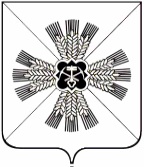 КЕМЕРОВСКАЯ ОБЛАСТЬАДМИНИСТРАЦИЯ ПРОМЫШЛЕННОВСКОГО МУНИЦИПАЛЬНОГО ОКРУГАПОСТАНОВЛЕНИЕот «21» июня 2022  г. № 872-Ппгт. ПромышленнаяО внесении изменений в постановление администрации Промышленновского муниципального округа от 18.06.2021 № 1159-П «Об утверждении Порядка предоставления субсидий субъектам малого и среднего предпринимательства, занимающихся производственной деятельностью»В соответствии с постановлением Правительства Российской Федерации от 18.09.2020 № 1492 «Об общих требованиях к нормативным правовым актам, муниципальным правовым актам, регулирующим предоставление субсидий, в том числе грантов в форме субсидий, юридическим лицам, индивидуальным предпринимателям, а также физическим лицам - производителям товаров, работ, услуг, и о признании утратившими силу некоторых актов Правительства Российской Федерации и отдельных положений некоторых актов Правительства Российской Федерации»:1. Внести в порядок предоставления субсидий субъектам малого и среднего предпринимательства, занимающихся производственной деятельностью, утвержденный постановлением администрации Промышленновского муниципального округа от 18.06.2021 № 1159-П (далее – Порядок)  следующие изменения:1.1. Абзац 4 пункта 2.2. Порядка  изложить в новой редакции:«- получатель не должен находиться в процессе реорганизации (за исключением реорганизации в форме присоединения к юридическому лицу, получателя субсидии, другого юридического лица), ликвидации, в отношении них не введена процедура банкротства, деятельность получателя субсидии не приостановлена в порядке, предусмотренном законодательством Российской Федерации, а получатели субсидии - индивидуальные предприниматели не должны прекратить деятельность в качестве индивидуального предпринимателя (в случае, если такие требования предусмотрены правовым актом);»;1.2. Пункт 4.1 раздела 4. Порядка изложить в новой редакции:«4.1. Получатель субсидии предоставляет отчетность о достижении показателей результативности предоставления субсидии ежеквартально до 15 числа месяца, следующего за месяцем, в котором была предоставлена субсидия и по форме, предусмотренной приложением № 1 к договору о предоставлении субсидии, заключаемом между администрацией  Промышленновского муниципального округа и  получателем субсидии.».2. Настоящее постановление подлежит размещению на официальном сайте администрации Промышленновского муниципального округа в сети Интернет.3. Контроль  за  исполнением  настоящего  постановления  возложить на заместителя главы Промышленновского муниципального округа                        А.А. Зарубину.4. Постановление вступает в силу со дня подписания.Исп. Е.М. Беккертел.7-47-79                                    ГлаваПромышленновского муниципального округа   С.А. Федарюк